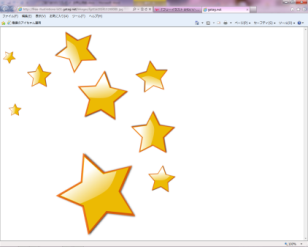 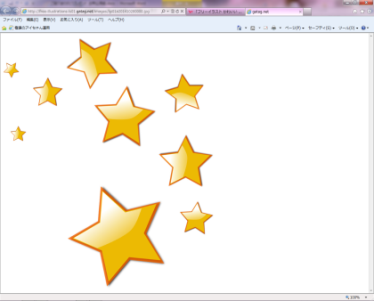 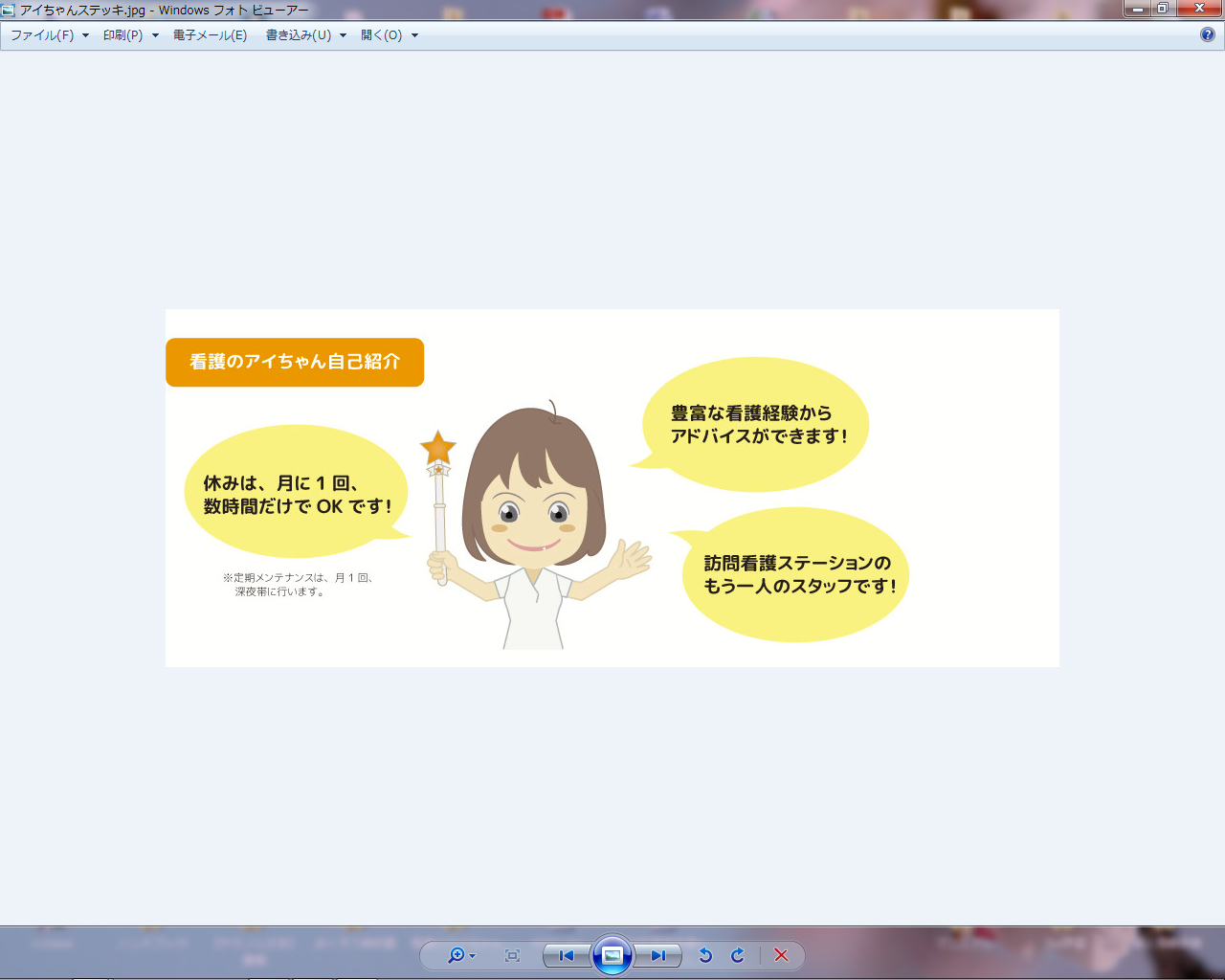 御社様情報法人様名御社様情報営業所様名御社様情報ご担当者様名御社様情報ご連絡先（TEL or メールアドレス）ご紹介先の方 情報法人様名ご紹介先の方 情報ご担当者様名ご紹介先の方 情報ご連絡先（TEL or メールアドレス）